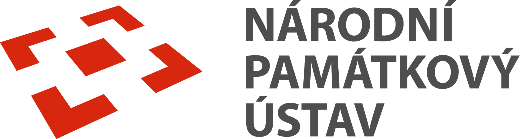 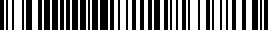 Národní památkový ústav, státní příspěvková organizaceIČO: 75032333, DIČ: CZ75032333,se sídlem: Valdštejnské nám. 162/3, PSČ 118 01 Praha 1 – Malá Strana,zastoupen: Mgr. et Mgr. Petr Spejchal, ředitel NPÚ – ÚPS v Prazesprávce objektu: XXXXzástupce pro věci technické: XXXXbankovní spojení: XXXXDoručovací adresa:Národní památkový ústav, územní památková správa v Prazeadresa: Sabinova 373/5, 130 00 Praha 3(dále jen „objednatel“)aJan JovbakIČO: 64907686, Fyzická osoba podnikající dle živnostenského zákona, zapsaná v živnostenském rejstříkuse sídlem: Lupáčova 805, Praha 3bankovní spojení: XXXXneplátce DPH (dále jen „zhotovitel“)jako smluvní strany uzavřely v souladu se zákonem č. 89/2012 Sb., občanský zákoník, ve znění pozdějších předpisů, níže uvedeného dne, měsíce a roku tentoDodatek č.2:Článek I.Předmět dodatku č.2Předmětem dodatku č.2 smlouvy o dílo č.j. NPU-420/82577/2023 (č. WAM 2004H1230015) pro stavební akci „SZ Konopiště – řemeslná oprava kamenné fasády přístavku s terasou vč. schodiště při jižním průčelí zámku“ je prodloužení termínu pro provedení II. etapy díla a její rozdělení do dvou dílčích částí z důvodu nutnosti řešení nepředvídatelných nových skutečností v průběhu stavby, které se objevily po obnažení základových konstrukcí a schodišťových zdí a vzhledem k nutnosti přerušení provádění vybraných prací, které jsou závislé na poklesu teplot pod +5°C. Po obnažení základových konstrukcí a schodišťových zdí byla zjištěna silná degradace cihel a maltového pojiva i nesoudržnost spojů žulových bloků ve větším rozsahu, než bylo možné zaznamenat před demontáží v rámci zpracovávání návrhu řemeslné opravy. Návrh na řešení sanace a statického zajištění schodišťových zdí byl konzultován a odsouhlasen památkovým garantem i přizvaným statikem. Vzhledem k prioritě minimalizace omezení návštěvnického provozu a zároveň z důvodu nutnosti dodržení požadovaných technologických postupů bylo rozhodnuto o rozdělení II.etapy díla na 2 dílčí části. Jedná se část s prioritním cílem dokončení schodiště do 30.4.2024, aby bylo minimalizováno omezení návštěvnického provozu a část s cílem dokončení II.etapy díla, kterou představuje provedení kvalitní konzervace a doplnění degradovaných částí pískovcových prvků v oblasti jižního a východního průčelí přístavku za dodržení technologických postupů, provádění prací na této části nebude omezovat návštěvnický provoz.Specifikace nezbytných odsouhlasených víceprací - viz odsouhlasená cenová nabídka zhotovitele ze dne 20. 2. 2024, která je nedílnou přílohou tohoto dodatku.Tímto dodatkem se mění v čl.II., odst.1., písm.c.,d. a přidává se písm..e., dále mění čl.III., odst.1. a 5. Ostatní ustanovení smlouvy zůstávají v platnosti.II.Doba plněníSmluvní strany se dohodly na provedení díla v následujících termínech:Dokončení části II. etapy díla - schodiště: 	do 30.04.2024Dokončení II. etapy díla: 			do 14.06.2024Předání díla bez vad a nedodělků: 		do 28.06.2024Článek III.Cena a platební podmínkyCena díla dle smlouvy o dílo ve znění dodatku č.1 ve výši:1 273 501,34 Kč bez DPH (neplátce DPH)(slovy: jedenmiliondvěstěsedmdesáttřitisícpětsetjednakorunčeskýchtřicetčtyřihaléřů)Z toho připadá na:I. etapu v roce 2023 ……………… předpoklad 400 000,00 KčII.etapu v roce 2024 ……………… předpoklad 873 501,34 KčOdsouhlasené vícepráce …………….. 37.450,00 KčCena díla dle tohoto dodatku č.1 ve výši:1 310 951,34 Kč bez DPH (neplátce DPH)(slovy: jedenmiliontřistadesettisícdevětsetpadesátjednakorunčeskýchtřicetčtyřihaléřů)Z toho připadá na:I. etapu v roce 2023 ……………… prostavěno 396 337,00 KčII.etapu v roce 2024 ………………………………… 914 614,34 KčSmluvní strany se dohodly, že cena za dílo bude zhotoviteli uhrazena třemi splátkami na základě faktur vystavených zhotovitelem se splatností nejméně 30 dní ode dne doručení faktury. Fakturu je zhotovitel oprávněn vystavit po řádném provedení a předání každé ucelené části díla a to dle termínů specifikovaných v čl. II. odst. 1. písm. b), c), d) smlouvy, ve znění posledních dodatků, nejpozději však pro I.et. do 31.12.2023, pro část II.etapy-schodiště do 30.4.2024 a pro dokončení celé II.etapy díla do 30.6.2024.IV.Ustanovení přechodná a závěrečnáTento dodatek je sepsán ve dvou vyhotoveních. Každá ze smluvních stran obdrží po jednom totožném vyhotovení.Tento dodatek nabývá platnosti dnem podpisu oběma smluvními stranami a účinnosti dnem uveřejnění v registru smluv dle zákona č. 340/2015 Sb. o registru smluv (zákon o registru smluv), jeho uveřejnění zajistí objednatel. Smluvní strany berou na vědomí, že tato smlouva může být předmětem zveřejnění i dle jiných právních předpisů.Informace k ochraně osobních údajů jsou ze strany NPÚ uveřejněny na webových stránkách XXXX v sekci „Ochrana osobních údajů“.Příloha: Odsouhlasená cenová nabídka nezbytných víceprací ze dne 20. 2. 2024V Praze dne 27. 2. 2024…………………………………………..Mgr. et Mgr. Petr Spejchal, ředitel NPÚ – ÚPS v PrazeV Praze dne 29. 2. 2024 …………………………………………..Jan Jovbak,zhotovitel